Dear Potential Sponsor:The VISD Education Foundation exists to financially support innovative approaches to teaching and learning in Victoria ISD through our Grants for Great Ideas program and dual credit scholarships. To date, total funding for our programs exceeds $800,000, impacting over 90,000 students!To build upon this momentum, we are thrilled to present Emmy and SAG-nominated actor, comedian, and author Kevin Nealon on February 11, 2023, at 7:30 p.m. at the Victoria Fine Arts Center.  Nealon is best known for his nine-year stint as a cast member of NBC's Saturday Night Live and has received critical acclaim for his role in the Showtime series Weeds. Kevin most recently starred on the CBS-TV comedy series Man With A Plan, produces and hosts the digital series Hiking with Kevin, and tours his stand-up globally. Most recently, Nealon starred in CBS's Man With a Plan during all four seasons. Kevin's extensive television credits include Golden Globe and SAG-nominated Weeds, the titular voice role of Glenn Martin, DDS, two critically acclaimed stand-up specials for Showtime, and a number of appearances on Monk, Curb Your Enthusiasm, Still Standing, and more. His extensive film career includes projects such as Anger Management, Eight Crazy Nights, The Wedding Singer, Happy Gilmore, Just Go With It, You Don't Mess with the Zohan, Joe Dirt, Daddy Day Care, Roxanne, and Grandma's Boy.By participating in this event as a sponsor, you can be a part of bringing a once-in-a-lifetime comedic performer to Victoria. Enclosed with this letter is information about the Foundation's goals and achievements, the sponsorship levels, and a sponsorship form. Please submit the included form and your check or credit card number to the Foundation office.  Thank you for your consideration,Matthew Albrecht							Robin Harkey, M.Ed.President-Elect							Executive DirectorVISD Education FoundationP.O. Box 1759Victoria, TX  77902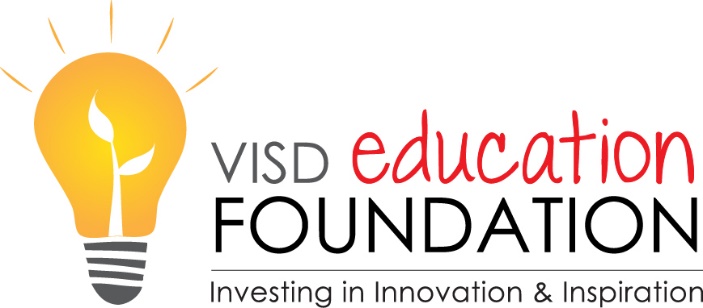 